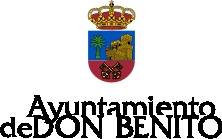 FormularioAutor  Nombre:                                         Apellidos:D.N.I:Nombre del medio:Título del trabajo presentado:Fecha de la publicación (2015)Día:                  Mes:Url:Teléfonos de contacto:Fijo:                                               Móvil:            Email:CurriculumLos datos personales recabados formarán parte de una base de datos propiedad del Ayuntamiento de Don Benito, CIF P-0604400-B y con domicilio en Plaza de España, s/n 06400 Don Benito (Badajoz). Como responsable del fichero, el Ayuntamiento de Don Benito garantiza el cumplimiento de la normativa sobre Protección de Datos de Carácter Personal. La finalidad de este fichero es crear una base de datos con los participantes del Premio Francisco Valdés de Periodismo con el fin de poder remitirles información referente al procedimiento y fallo del certamen”.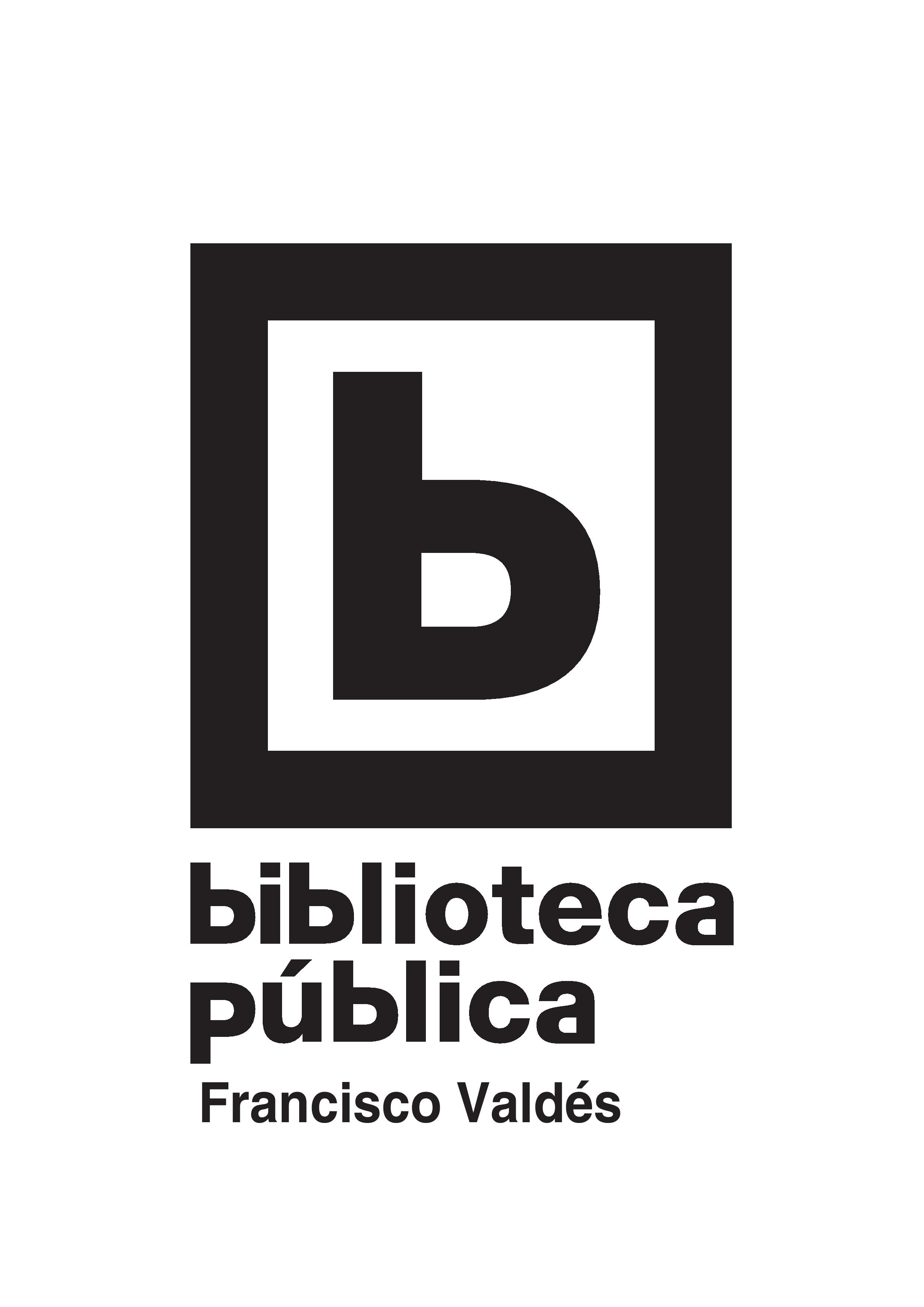 